Тема урока: Насекомые – вредители растений. Насекомые – переносчики возбудителей заболеваний, паразиты человека и животных.Класс: 8Уровень изучения предмета: базовый.Место урока: седьмой урок в разделе «Класс Насекомые».Обучающая цель урока: предполагалось, что к окончанию урока учащиеся будут:уметь называть представителей насекомых вредителей растений и переносчиков заболеваний; уметь характеризовать значение насекомых; уметь объяснять методы борьбы с насекомыми вредителями растений; владеть приемами профилактики заражения заболеваниями, переносчиками которых являются насекомые. Задачи развития: развитие умений анализировать, обобщать, делать выводы; продолжить формирование умений работать в группах и парах.Задачи воспитания: воспитание бережного отношения к своему здоровью, потребности в соблюдении правил гигиены.Тип урока: изучение нового материала.Формы работы: фронтальная, индивидуальная, работа в группах.Оборудование: компьютер, мультимедийный проектор, раздаточный материал.Ход урокаОрганизационный моментПриветствие, проверка отсутствующих. Создание условий для активного взаимодействия. Проверка домашнего заданияФронтальный опрос:Назовите отряды насекомых с неполным превращением. (Стрекозы, Прямокрылые, Клопы)Назовите отряды насекомых с полным превращением. (Жесткокрылые или Жуки, Чешуекрылые или Бабочки, Перепончатокрылые, Двукрылые).Охарактеризуйте особенности развития насекомых с полным превращением. (присутствует стадия куколки).К какому отряду относятся осы, пчелы и муравьи? (Перепончатокрылые)К какому отряду относятся комары? (Двукрылые)Какой отряд насекомых является самым многочисленным? (Жескокрылые или Жуки)К какому отряду относится божья коровка? (Жескокрылые или Жуки).К какому отряду относятся Адмирал, Крапивница, Лимонница? (Чешуекрылые или Бабочки)Какую пользу приносят человеку Перепончатокрылые насекомые? (мед, воск)Назовите положительное значение Чешуекрылых в природе? (опыление растений)Ориентировочно-мотивационный этап3.1 Мотивация учащихсяПредлагаю вам в группах решить филворды, в которых зашифрованы названия насекомых. 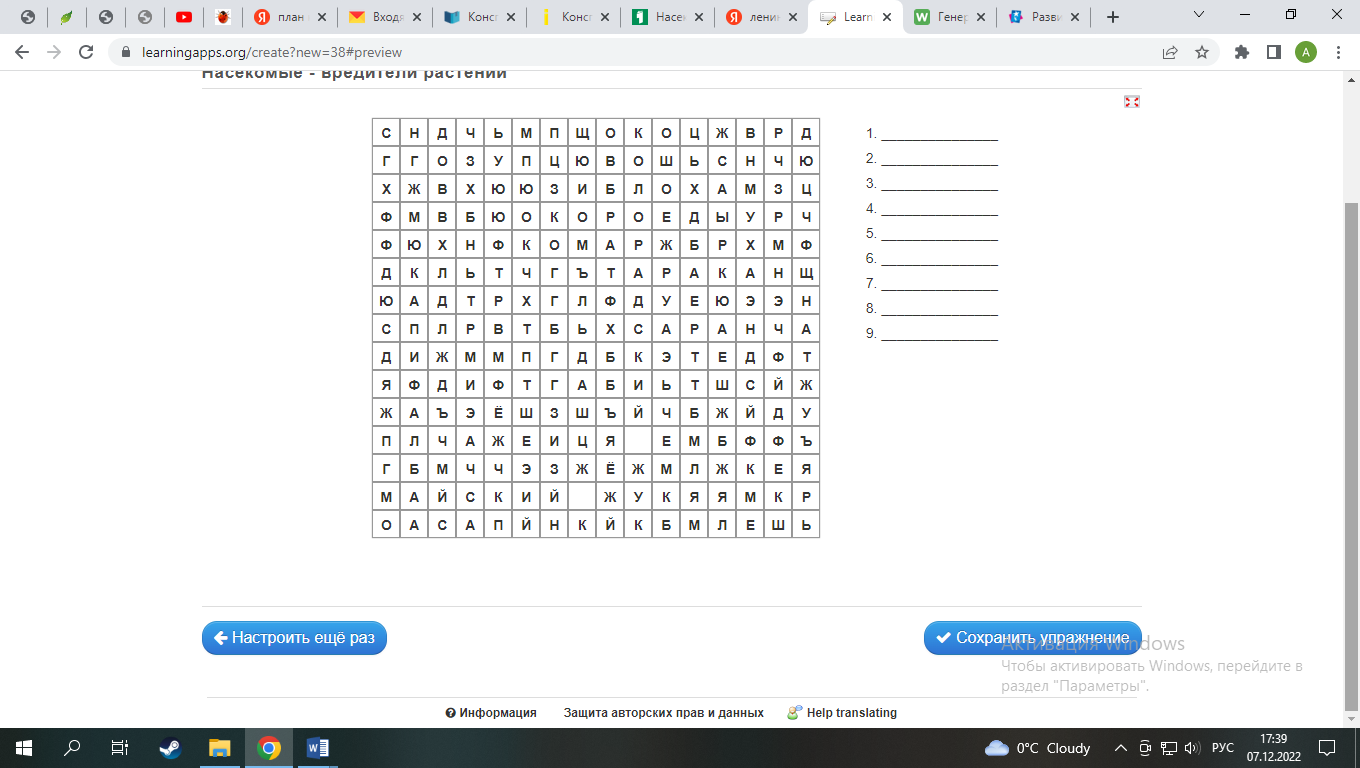 Назовите по очереди насекомых, которых вы расшифровали. Как вы думаете, что объединят их? Высказывание детей, подводка к теме урока.Целеполагание учащихсяСоответственна, тема нашего урока сегодня: «Насекомые – вредители растений. Насекомые – переносчики возбудителей заболеваний, паразиты человека и животных». Давайте вместе сформулируем цель на урок.Сегодня мы изучаем важную тему, при изучении которой вы познакомитесь с представителями насекомых, которые наносят вред растениям, животным и человеку, а, так же, являются распространителями заболеваний и паразитами. Сформулируем методы борьбы с насекомыми-вредителями, что принесет пользу вам в жизни и поможет избежать заражения. Операционно-познавательный этап Наибольший вред наносят насекомые-вредители сельскохозяйственным растениям и лесному хозяйству. Они оказываю губительное влияние на все части растений: листья, почки, стволы, корни, плоды и семена. Тем самым угнетая их рост, отмирание частей или даже гибель.Предлагается просмотр презентации. Изучение материала происходит в процессе беседы, рассказа учителя или выступления учеников, предварительно подготовивших доклады по теме. В ходе работы учащимися заполняется таблица в тетради.ФизкультминуткаРабота с учебникомИзучите материал параграфа на стр.99-100 и составьте схему «Методы борьбы с насекомыми-вредителями».Методы борьбы с насекомыми-вредителямиФизический (сбор гусениц или яиц насекомых, ловля насекомых);Химический (обработка растений ядохимикатами);Агротехнические (тщательная уборка полей, уничтожение сорных растений);Биологический (использование естественных врагов насекомых)Подумайте и предложите не менее 3 способов борьбы с насекомыми переносчиками возбудителей заболеваний. Обсудите в парах и дайте мне ответ.Контрольно-оценочный этапДавайте с вами представим ситуацию. Вы приехали в гости к бабушке, пошли прогуляться по саду и заметили, что на листьях яблони очень много тли. Что вы посоветуете бабушке?Установите соответствие(Ответы: 1-Д, 2-Г, 3-Е, 4-З, 5-Б, 6-А, 7-В, 8-Ж)Подведение итоговВозвращение к цели. Выставление отметок за работу на уроке.Информация о домашнем задании§26,27, подготовиться к контрольной работе (§1-27) по предложенным критериям. Критерии для подготовки в контрольной работе.Уметь:узнавать по рисунках представителей типа Кишечнополостные, Плоские черви, Круглые черви, Кольчатые черви, Моллюски, Членистоногие;соотносить указывать отношение представителей к необходимому типу;характеризовать типы Кольчатые и Круглые черви;сравнивать классы типа Членистоногие между собой;узнавать по описанию отряды насекомых.РефлексияНазовите насекомых – вредителей сельскохозяйственных растений.Назовите насекомых – переносчиков заболеваний человека.Какие существуют методы борьбы с насекомыми?Какие знания вам пригодятся в жизни?ПредставителиЗначениеАзиатская саранчауничтожает урожай на больших территорияхТливысасывают сок растений, таким образом угнетают их развитиеМедведкапитается подземными частями растенийКолорадский жукснижает урожай картофеляМайский жукличинки подтачивают корни деревьев, взрослые жуки питаются листьями и цветами садовых деревьевКлоп-черепашкаснижает всхожесть семянКомнатные мухина лапках могут переносить яйца аскаридКомары способны передавать комариные энцефалитыЧерные тараканызагрязняют и портят своими экскрементами продукты питания, могут переносить болезнетворных микроорганизмов и яйца глистов Вшимогут являться переносчиками сыпного и возрастного тифаА – Мухи.Б – Комары малярийные.В – Слепни.Г – Оводы.Д – Вши.Е – Божьи коровки.Ж – Жужелицы.З – Муравьи.Кровососущие насекомые, живущие на коже птиц, млекопитающих, человека.Мухи, личинки которых наносят вред различным копытным животным.Пестро окрашенные небольшие жуки с полукруглым телом, уничтожающие в большом количестве тлей.Общественные перепончатокрылые насекомые, истребляющие вредителей леса.Кровососущие двукрылые насекомые, личинки которых развиваются в воде.Приносит вред человеку, т.к. переносит на лапках возбудителей опасных болезней.Семейство насекомых отряда двукрылых. Хоботок колюще-лижущий, легко прокалывает кожу позвоночных. Укусы болезненны, личинки развиваются в воде, почве. Хищники.Тело продолговатое, усики нитевидные, ноги длинные, бегательного типа. Уничтожают огромное количество вредных беспозвоночных.